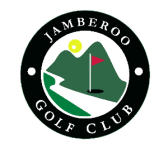 											SHOT GUN START											 8.00 for 8.30 amJAMBEROO WOMEN’S 
VET’s OPEN DAY 20223 PERSON LAS VEGAS AMBROSE 
 THURSDAY 18th AUGUST 2022
JAMBEROO WOMEN’S 
VET’s OPEN DAY 20223 PERSON LAS VEGAS AMBROSE 
 THURSDAY 18th AUGUST 2022
JAMBEROO WOMEN’S 
VET’s OPEN DAY 20223 PERSON LAS VEGAS AMBROSE 
 THURSDAY 18th AUGUST 2022
DATE:Thursday 18th August 2022ADDRESS:Allowrie Street, Jamberoo FEES:$25 (includes game and LUNCH)ENTRIES CLOSE:Monday 15th August 2022Please return entry form together with fees (preferably by cheque or EFT as below) to:Marie Smith (Secretary), Jamberoo Golf Club PO Box 112, JAMBEROO  NSW 2533Phone:  0407 280 484  Email:  smithmarie59@yahoo.com.au,  or  
Lorraine Cram (Vet’s Delegate)  Phone:  0408 657 306  Email: elcram39@hotmail.com
Electric carts available for hire from Pro Shop - Contact 4236 0404Please return entry form together with fees (preferably by cheque or EFT as below) to:Marie Smith (Secretary), Jamberoo Golf Club PO Box 112, JAMBEROO  NSW 2533Phone:  0407 280 484  Email:  smithmarie59@yahoo.com.au,  or  
Lorraine Cram (Vet’s Delegate)  Phone:  0408 657 306  Email: elcram39@hotmail.com
Electric carts available for hire from Pro Shop - Contact 4236 0404Please return entry form together with fees (preferably by cheque or EFT as below) to:Marie Smith (Secretary), Jamberoo Golf Club PO Box 112, JAMBEROO  NSW 2533Phone:  0407 280 484  Email:  smithmarie59@yahoo.com.au,  or  
Lorraine Cram (Vet’s Delegate)  Phone:  0408 657 306  Email: elcram39@hotmail.com
Electric carts available for hire from Pro Shop - Contact 4236 0404Please return entry form together with fees (preferably by cheque or EFT as below) to:Marie Smith (Secretary), Jamberoo Golf Club PO Box 112, JAMBEROO  NSW 2533Phone:  0407 280 484  Email:  smithmarie59@yahoo.com.au,  or  
Lorraine Cram (Vet’s Delegate)  Phone:  0408 657 306  Email: elcram39@hotmail.com
Electric carts available for hire from Pro Shop - Contact 4236 0404Please return entry form together with fees (preferably by cheque or EFT as below) to:Marie Smith (Secretary), Jamberoo Golf Club PO Box 112, JAMBEROO  NSW 2533Phone:  0407 280 484  Email:  smithmarie59@yahoo.com.au,  or  
Lorraine Cram (Vet’s Delegate)  Phone:  0408 657 306  Email: elcram39@hotmail.com
Electric carts available for hire from Pro Shop - Contact 4236 0404Please return entry form together with fees (preferably by cheque or EFT as below) to:Marie Smith (Secretary), Jamberoo Golf Club PO Box 112, JAMBEROO  NSW 2533Phone:  0407 280 484  Email:  smithmarie59@yahoo.com.au,  or  
Lorraine Cram (Vet’s Delegate)  Phone:  0408 657 306  Email: elcram39@hotmail.com
Electric carts available for hire from Pro Shop - Contact 4236 0404Please return entry form together with fees (preferably by cheque or EFT as below) to:Marie Smith (Secretary), Jamberoo Golf Club PO Box 112, JAMBEROO  NSW 2533Phone:  0407 280 484  Email:  smithmarie59@yahoo.com.au,  or  
Lorraine Cram (Vet’s Delegate)  Phone:  0408 657 306  Email: elcram39@hotmail.com
Electric carts available for hire from Pro Shop - Contact 4236 0404Please return entry form together with fees (preferably by cheque or EFT as below) to:Marie Smith (Secretary), Jamberoo Golf Club PO Box 112, JAMBEROO  NSW 2533Phone:  0407 280 484  Email:  smithmarie59@yahoo.com.au,  or  
Lorraine Cram (Vet’s Delegate)  Phone:  0408 657 306  Email: elcram39@hotmail.com
Electric carts available for hire from Pro Shop - Contact 4236 0404Please return entry form together with fees (preferably by cheque or EFT as below) to:Marie Smith (Secretary), Jamberoo Golf Club PO Box 112, JAMBEROO  NSW 2533Phone:  0407 280 484  Email:  smithmarie59@yahoo.com.au,  or  
Lorraine Cram (Vet’s Delegate)  Phone:  0408 657 306  Email: elcram39@hotmail.com
Electric carts available for hire from Pro Shop - Contact 4236 0404Please return entry form together with fees (preferably by cheque or EFT as below) to:Marie Smith (Secretary), Jamberoo Golf Club PO Box 112, JAMBEROO  NSW 2533Phone:  0407 280 484  Email:  smithmarie59@yahoo.com.au,  or  
Lorraine Cram (Vet’s Delegate)  Phone:  0408 657 306  Email: elcram39@hotmail.com
Electric carts available for hire from Pro Shop - Contact 4236 0404Please return entry form together with fees (preferably by cheque or EFT as below) to:Marie Smith (Secretary), Jamberoo Golf Club PO Box 112, JAMBEROO  NSW 2533Phone:  0407 280 484  Email:  smithmarie59@yahoo.com.au,  or  
Lorraine Cram (Vet’s Delegate)  Phone:  0408 657 306  Email: elcram39@hotmail.com
Electric carts available for hire from Pro Shop - Contact 4236 0404CLUB:TEAM CONTACT NAME:TEAM CONTACT NAME:MOBILE:MOBILE:MOBILE:EMAIL:  Name:Name:Name:GA H'cap:GA H'cap:Golflink No:Golflink No:Golflink No:1:1:1:2:2:2:3:3:3:4:4:4:5:5:5:6:6:6:EFT Details:EFT Details:EFT Details:EFT Details:EFT Details:EFT Details:EFT Details:EFT Details:EFT Details:IMB Bank - BSB No. 641 800IMB Bank - BSB No. 641 800IMB Bank - BSB No. 641 800IMB Bank - BSB No. 641 800IMB Bank - BSB No. 641 800IMB Bank - BSB No. 641 800A/C No. 200197021A/C No. 200197021A/C No. 200197021Cheques should be made payable to Jamberoo Golf Club Women’s Committee Cheques should be made payable to Jamberoo Golf Club Women’s Committee Cheques should be made payable to Jamberoo Golf Club Women’s Committee Cheques should be made payable to Jamberoo Golf Club Women’s Committee Cheques should be made payable to Jamberoo Golf Club Women’s Committee Cheques should be made payable to Jamberoo Golf Club Women’s Committee Cheques should be made payable to Jamberoo Golf Club Women’s Committee Cheques should be made payable to Jamberoo Golf Club Women’s Committee Cheques should be made payable to Jamberoo Golf Club Women’s Committee 